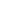 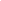 Powered by Close window Translate this pageShare This Page Click here to view the latest notificationClick here to see our Latest TweetsClick here to see our Latest Facebook UpdatesClick Here to Share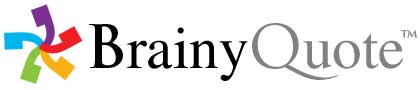 Home - Quote of the Day - Topics - Authors - Quiz - Words - Professions - Birthdays

Authors:    A  B  C  D  E  F  G  H  I  J  K  L  M  N  O  P  Q  R  S  T  U  V  W  X  Y  Z Top of FormBottom of FormHabits Quotes
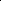 Habits Quotes
Habits Quotes
1 - 2 - 3 - 4 - 5 - 6 - 7 

People's sex habits are as well known in Hollywood as their political opinions, and much less criticized. 
Ben Hecht 

Play reaches the habits most needed for intellectual growth. 
Bruno Bettelheim 

Poetry is one of the few nasty childhood habits I've managed to grow out of. 
Tom Holt 

Public opinion is a permeating influence, and it exacts obedience to itself; it requires us to drink other men's thoughts, to speak other men's words, to follow other men's habits. 
Walter Bagehot 

Reading, after a certain age, diverts the mind too much from its creative pursuits. Any man who reads too much and uses his own brain too little falls into lazy habits of thinking. 
Albert Einstein 

Right discipline consists, not in external compulsion, but in the habits of mind which lead spontaneously to desirable rather than undesirable activities. 
Bertrand Russell 

Spirit of place! It is for this we travel, to surprise its subtlety; and where it is a strong and dominant angel, that place, seen once, abides entire in the memory with all its own accidents, its habits, its breath, its name. 
Alice Meynell 

Successful people are simply those with successful habits. 
Brian Tracy 

Superstitions are habits rather than beliefs. 
Marlene Dietrich 

Television is like the invention of indoor plumbing. It didn't change people's habits. It just kept them inside the house. 
Alfred Hitchcock 

The awareness that health is dependent upon habits that we control makes us the first generation in history that to a large extent determines its own destiny. 
Jimmy Carter 

The conscious and intelligent manipulation of the organized habits and opinions of the masses is an important element in democratic society. 
Edward Bernays 

The demands of the present must stand above the political habits of the past. 
Matt Blunt 

The golden hour of invention must terminate like other hours, and when the man of genius returns to the cares, the duties, the vexations, and the amusements of life, his companions behold him as one of themselves - the creature of habits and infirmities. 
Isaac Disraeli 

The habits of life form the soul, and the soul forms the countenance. 
Honore De Balzac 

The only proper way to eliminate bad habits is to replace them with good ones. 
Jerome Hines 

The only way people are going to change their car buying habits, and the only way government will get behind alternatively fueled vehicles, is if gasoline prices continue to go up. 
Alexandra Paul 

The pains of disconcerted or frustrated habits, and the inherent pleasure there is in following them, are motives which nature has put into our wills without generally caring to inform us why; and she sometimes decrees, indeed, that her reasons shall not be ours. 
Chauncey Wright 

The question is not only what is grown but what it's used for. There's not going to be a mass transformation of dietary habits in rich countries-on the contrary, the first thing people do when they become more prosperous is to buy more meat. 
Susan George 

The simplest principles become difficult of practice, when habits, formed in error, have been fixed by time, and the simplest truths hard to receive when prejudice has warped the mind. 
Francis Wright 


1 - 2 - 3 - 4 - 5 - 6 - 7 

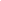 


Quote of the Day
Enjoy five great Quotes of the Day 


Your Favorite Topics
Love Quotes
Life Quotes
Funny Quotes
Friendship Quotes
Wisdom Quotes
Motivational Quotes
Inspirational Quotes 


Your Favorite Authors
Abraham Lincoln
Albert Einstein
Benjamin Franklin
Buddha
C. S. Lewis
Dalai Lama
John F. Kennedy
Mark Twain
Marilyn Monroe
Martin Luther King, Jr.
Maya Angelou
Mohandas Gandhi
Mother Teresa
Muhammad Ali
Ronald Reagan
Thomas Jefferson
William Shakespeare
Winston Churchill



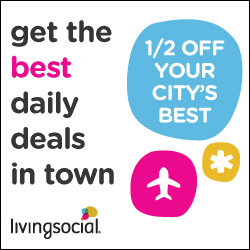 BrainyQuote 

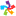 Top of FormBottom of FormSite
Home
Quote of the Day
Topics
Authors
Quiz
Words
Professions
BirthdaysSocial
BQ on FaceBook
BQ on Twitter

Syndication
Quote of the Day Feed
Art Quote of the Day
Funny Quote of the Day
Love Quote of the Day
Nature Quote of the DayAbout Us
Inquire
Advertise
Submit
Privacy
Terms

Mobile
BrainyQuote Mobile
Copyright © 2001 - 2011 BrainyQuote     BookRags Media Network 
Copyright © 2001 - 2011 BrainyQuote     BookRags Media Network 
Copyright © 2001 - 2011 BrainyQuote     BookRags Media Network 
Copyright © 2001 - 2011 BrainyQuote     BookRags Media Network 
Copyright © 2001 - 2011 BrainyQuote     BookRags Media Network 
Copyright © 2001 - 2011 BrainyQuote     BookRags Media Network 
Copyright © 2001 - 2011 BrainyQuote     BookRags Media Network Maximize ToolbarMaximize ToolbarMaximize ToolbarMaximize Toolbar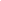    Wiwi Title Minimize ToolbarTranslate 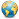 Translate Original LanguageChineseDutchEnglishEnglishFrenchGermanItalianJapaneseKoreanPortugueseRussianSpanish